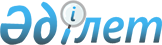 Об утверждении положения о государственном учреждении "Отдел ветеринарии Теректинского района"
					
			Утративший силу
			
			
		
					Постановление акимата Теректинского района Западно-Казахстанской области от 3 марта 2015 года № 85. Зарегистрировано Департаментом юстиции Западно-Казахстанской области 27 марта 2015 года № 3863. Утратило силу постановлением акимата Теректинского района Западно-Казахстанской области от 21 июня 2018 года № 235
      Сноска. Утратило силу постановлением акимата Теректинского района Западно-Казахстанской области от 21.06.2018 № 235 (вводится в действие со дня первого официального опубликования).

      В соответствии с Гражданским кодексом Республики Казахстан от 27 декабря 1994 года, Законом Республики Казахстан от 23 января 2001 года "О местном государственном управлении и самоуправлении в Республике Казахстан", Указом Президента Республики Казахстан от 29 октября 2012 года № 410 "Об утверждении Типового положения государственного органа Республики Казахстан" акимат района ПОСТАНОВЛЯЕТ:

      1. Утвердить прилагаемое положение о государственном учреждении "Отдел ветеринарии Теректинского района".

      2. Государственному учреждению "Отдел ветеринарии Теректинского района" принять необходимые меры вытекающие из настоящего постановления, в соответствии с действующим законодательством.

      3. Руководителю аппарата акима района (М. М. Тулегенов) обеспечить государственную регистрацию данного постановления в органах юстиции, его официальное опубликование в информационно-правовой системе "Әділет" и в средствах массовой информации.

      4. Контроль за исполнением настоящего постановления возложить на заместителя акима района С. Нурмаганбетова.

      5. Настоящее постановление вводится в действие со дня первого официального опубликования. Положение о государственном учреждении
"Отдел ветеринарии Теректинского района" 1. Общие положения
      1. Государственное учреждение "Отдел ветеринарии Теректинского района" является государственным органом Республики Казахстан, осуществляющим руководство в сфере ветеринарии на территории Теректинского района Западно-Казахстанской области.

      2. Государственное учреждение "Отдел ветеринарии Теректинского района" ведомств не имеет.

      3. Государственное учреждение "Отдел ветеринарии Теректинского района" осуществляет свою деятельность в соответствии с Конституцией Республики Казахстан и законами Республики Казахстан, актами Президента и Правительства Республики Казахстан, иными нормативными правовыми актами, а также настоящим Положением.

      4. Государственное учреждение "Отдел ветеринарии Теректинского района" является юридическим лицом в организационно-правовой форме государственного учреждения, имеет печати и штампы со своим наименованием на государственном языке, бланки установленного образца, в соответствии с законодательством Республики Казахстан счета в органах казначейства.

      5. Государственное учреждение "Отдел ветеринарии Теректинского района" вступает в гражданско-правовые отношения от собственного имени.

      6. Государственное учреждение "Отдел ветеринарии Теректинского района" имеет право выступать стороной гражданско-правовых отношений от имени государства, если оно уполномочено на это в соответствии с законодательством.

      7. Государственное учреждение "Отдел ветеринарии Теректинского района" по вопросам своей компетенции в установленном законодательством порядке принимает решения, оформляемые приказами руководителя государственного учреждения "Отдел ветеринарии Теректинского района" и другими актами, предусмотренными законодательством Республики Казахстан.

      8. Структура и лимит штатной численности государственного учреждения "Отдел ветеринарии Теректинского района" утверждаются в соответствии с действующим законодательством.

      9. Местонахождение юридического лица: индекс 091100, Западно-Казахстанская область, Теректинский район, село Федоровка, улица Юбилейная, 20.

      10. Полное наименование государственного органа - государственное учреждение "Отдел ветеринарии Теректинского района".

      11. Настоящее Положение является учредительным документом государственного учреждения "Отдел ветеринарии Теректинского района".

      12. Финансирование деятельности государственного учреждения "Отдел ветеринарии Теректинского района" осуществляется из республиканского и местного бюджетов.

      13. Государственному учреждению "Отдел ветеринарии Теректинского района" запрещается вступать в договорные отношения с субъектами предпринимательства на предмет выполнения обязанностей, являющихся функциями государственного учреждения "Отдел ветеринарии Теректинского района". 

      Если государственному учреждению "Отдел ветеринарии Теректинского района" законодательными актами предоставлено право осуществлять приносящую доходы деятельность, то доходы, полученные от такой деятельности, направляются в доход государственного бюджета. 2. Миссия, основные задачи, функции, права и обязанности государственного учреждения "Отдел ветеринарии Теректинского района"
      14. Миссией государственного учреждения "Отдел ветеринарии Теректинского района" является проведение единой государственной политики в области ветеринарии.

      15. Задачи:

      1) организация охраны здоровья населения от болезней, общих от животных и человека, совместно с органами здравоохранения и осуществления взаимного обмена информацией;

      2) организация проведения профилактических мероприятий по особо опасным болезням животных на территории района;

      3) организация проведения просветительской работы среди населения по вопросам ветеринарии.

      16. Функции:

      1) внесение в областной маслихат для утверждения правил содержания животных, правил содержания и выгула собак и кошек, правил отлова и уничтожения бродячих собак и кошек, предложений по установлению границ санитарных зон содержания животных;

      2) разработка и утверждение планов ветеринарных мероприятий по обеспечению ветеринарно-санитарной безопасности на территории района;

      3) организация и обеспечение предоставления заинтересованным лицам информации о проводимых ветеринарных мероприятиях;

      4) организация отлова и уничтожение бродячих собак и кошек;

      5) организация строительства скотомогильников (биотермических ям) и обеспечение их содержания в соответствии с ветеринарными (ветеринарно-санитарными) требованиями;

      6) организация государственных комиссий по приему в эксплуатацию объектов производства, осуществляющих выращивание животных, заготовку (убой), хранение, переработку и реализацию животных, продукции и сырья животного происхождения, а также организаций по производству, хранению и реализации ветеринарных препаратов, кормов и кормовых добавок;

      7) организация работ по возмещению владельцам стоимости обезвреженных (обеззараженных) и переработанных без изъятия животных, продукции и сырья животного происхождения, представляющих опасность для здоровья животных и человека;

      8) организация работ об установлении карантина или ограничительных мероприятий по представлению главного государственного ветеринарно-санитарного инспектора соответствующий территории в случае возникновения заразных болезней животных на территории района;

      9) организация работ о снятии ограничительных мероприятий или карантина по представлению главного государственного ветеринарно-санитарного инспектора соответствующей территории после проведения комплекса ветеринарных мероприятий по ликвидации очагов заразных болезней животных на территории района;

      10) организация проведения ветеринарных мероприятий по энзоотическим болезням животных на территории соответствующей административно-территориальной единицы;

      11) свод, анализ ветеринарного учета и отчетности и их представление в местный исполнительный орган области;

      12) внесение предложений в местный исполнительный орган области, по ветеринарным мероприятиям по профилактике заразных и незаразных болезней животных; 

      13) внесение предложений в местный исполнительный орган области, по перечню энзоотических болезней животных, профилактика и диагностика которых осуществляются за счет бюджетных средств; 

      14) организация хранения ветеринарных препаратов, приобретенных за счет бюджетных средств, за исключением республиканского запаса ветеринарных препаратов;

      15) организация санитарного убоя больных животных;

      16) присвоение учетных номеров объектам производства, осуществляющим выращивание животных, заготовку (убой), хранение, переработку и реализацию животных, продукции и сырья животного происхождения, а также организациям по производству, хранению и реализации ветеринарных препаратов, кормов и кормовых добавок;

      17) организация и осуществление государственного ветеринарно-санитарного контроля и надзора за соблюдением физическими и юридическими лицами законодательства Республики Казахстан в области ветеринарии в пределах соответствующей административно-территориальной единицы;

      18) проведение обследования эпизоотических очагов в случае их возникновения;

      19) выдача акта эпизоотологического обследования;

      20) осуществление государственного ветеринарно-санитарного контроля и надзора на предмет соблюдения требований законодательства Республики Казахстан в области ветеринарии:

      на объектах внутренней торговли;

      на объектах производства, осуществляющих выращивание животных, заготовку (убой), хранение, переработку и реализацию животных, продукции и сырья животного происхождения, а также в организациях по хранению и реализации ветеринарных препаратов, кормов и кормовых добавок (за исключением связанных с импортом и экспортом);

      у лиц, осуществляющих предпринимательскую деятельность в области ветеринарии, за исключением производства ветеринарных препаратов;

      при транспортировке (перемещении), погрузке, выгрузке перемещаемых (перевозимых) объектов в пределах соответствующей административно-территориальной единицы, за исключением их экспорта (импорта) и транзита;

      на всех видах транспортных средств, по всем видам тары, упаковочных материалов, которые могут быть факторами передачи возбудителей болезней животных, за исключением экспорта (импорта) и транзита;

      на скотопрогонных трассах, маршрутах, территориях пастбищ и водопоя животных, по которым проходят маршруты транспортировки (перемещения);

      на территориях, в производственных помещениях и за деятельностью физических и юридических лиц, выращивающих, хранящих, перерабатывающих, реализующих или использующих перемещаемые (перевозимые) объекты, за исключением экспорта (импорта) и транзита;

      21) осуществление государственного ветеринарно-санитарного контроля и надзора за соблюдением зоогигиенических и ветеринарных (ветеринарно-санитарных) требований при размещении, строительстве, реконструкции и вводе в эксплуатацию скотомогильников (биотермических ям), объектов государственного ветеринарно-санитарного контроля и надзора, связанных с содержанием, разведением, использованием, производством, заготовкой (убоем), хранением, переработкой и реализацией, а также при транспортировке (перемещении) перемещаемых (перевозимых) объектов;

      22) составление акта государственного ветеринарно-санитарного контроля и надзора в отношении физических и юридических лиц;

      23) иные виды деятельности в области ветеринарии, не запрещенные законодательством Республики Казахстан. 

      17. Права и обязанности: 

      1) запрашивать и получать необходимую информацию от уполномоченного государственного органа в области ветеринарии и иных организаций для осуществления возложенных на него задач;

      2) внесение предложений в местный исполнительный орган по ветеринарным мероприятиям по профилактике заразных и незаразных болезней животных;

      3) внесение предложений в местный исполнительный орган по перечню энзоотических болезней животных, профилактика и диагностика которых осуществляется за счет бюджетных средств;

      4) внесение предложений в местный исполнительный орган района о ветеринарных мероприятиях по обеспечению ветеринарно-санитарной безопасности на территории района.

      5) иные права и обязанности в соответствии с действующим законодательством Республики Казахстан. 3. Организация деятельности государственного учреждения
"Отдел ветеринарии Теректинского района"
      18. Руководство государственным учреждением "Отдел ветеринарии Теректинского района" осуществляется первым руководителем, который несет персональную ответственность за выполнение возложенных на государственное учреждение "Отдел ветеринарии Теректинского района" задач и осуществление им своих функций.

      19. Первый руководитель государственного учреждения "Отдел ветеринарии Теректинского района" назначается на должность и освобождается от должности акимом района в соответствии с действующим законодательством.

      20. Полномочия первого руководителя государственного учреждения "Отдел ветеринарии Теректинского района":

      1) организует и руководит работой государственного учреждения "Отдел ветеринарии Теректинского района";

      2) определяет обязанности и полномочия работников государственного учреждения "Отдел ветеринарии Теректинского района";

      3) ведет работу по борьбе с коррупцией и несет персональную ответственность за работу в этом направлении;

      4) в соответствии с действующим законодательством назначает и освобождает от должностей работников государственного учреждения "Отдел ветеринарии Теректинского района";

      5) в установленном законодательством порядке решает вопросы поощрения, оказания материальной помощи, наложения и снятия дисциплинарных взысканий на работников государственного учреждения "Отдел ветеринарии Теректинского района";

      6) утверждает должностные инструкции работников государственного учреждения "Отдел ветеринарии Теректинского района";

      7) в пределах своей компетенции издает приказы, дает указания, подписывает служебную документацию;

      8) представляет государственное учреждение "Отдел ветеринарии Теректинского района" в государственных органах и иных организациях;

      9) проводит работу по вопросам гендерной политики и несет персональную ответственность в этом направлении;

      10) в установленном порядке решает вопросы финансово-экономической и хозяйственной деятельности, контролирует рациональное и целевое использование бюджетных средств;

      11) в соответствии с законодательством Республики Казахстан осуществляет и другие полномочия.

      Исполнение полномочий первого руководителя государственного учреждения "Отдел ветеринарии Теректинского района" в период его отсутствия осуществляется лицом, его замещающим в соответствии с действующим законодательством. 4. Имущество государственного учреждения
"Отдел ветеринарии Теректинского района"
      21. Государственное учреждение "Отдел ветеринарии Теректинского района" может иметь на праве оперативного управления обособленное имущество в случаях, предусмотренных законодательством.

      Имущество государственного учреждения "Отдел ветеринарии Теректинского района", формируется за счет имущества, переданного ему собственником, а также имущества (включая денежные доходы), приобретенного в результате собственной деятельности и иных источников, не запрещенных законодательством Республики Казахстан.

      22. Имущество, закрепленное за государственным учреждением "Отдел ветеринарии Теректинского района" относится к коммунальной собственности.

      23. Государственное учреждение "Отдел ветеринарии Теректинского района" не вправе самостоятельно отчуждать или иным способом распоряжаться закрепленным за ним имуществом и приобретенным за счет средств, выданных ему по плану финансирования, если иное не установлено законодательством. 5. Реорганизация и упразднение государственного учреждения
"Отдел ветеринарии Теректинского района"
      24. Реорганизация и упразднение государственного учреждения "Отдел ветеринарии Теректинского района" осуществляются в соответствии с законодательством Республики Казахстан. Перечень организаций, находящихся в ведении государственного учреждения
"Отдел ветеринарии Теректинского района"
      1. Государственное коммунальное предприятие на праве хозяйственного ведения "Теректі мал жәрдемі" акимата Теректинского района.
					© 2012. РГП на ПХВ «Институт законодательства и правовой информации Республики Казахстан» Министерства юстиции Республики Казахстан
				
      Аким района

Ж. Сериккалиев
Утверждено
постановлением акимата
Теректинского района
от 3 марта 2015 года № 85